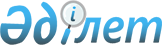 Об определении единого организатора централизованных государственных закупок
					
			Утративший силу
			
			
		
					Постановление акимата города Семей Восточно-Казахстанской области от 18 марта 2019 года № 450. Зарегистрировано Департаментом юстиции Восточно-Казахстанской области 3 апреля 2019 года № 5823. Утратило силу - постановлением акимата города Семей Восточно-Казахстанской области от 28 сентября 2021 года № 2044
      Сноска. Утратило силу - постановлением акимата города Семей Восточно-Казахстанской области от 28.09.2021 № 2044 (вводится в действие со дня его первого официального опубликования).

      Примечание РЦПИ.

      В тексте документа сохранена пунктуация и орфография оригинала.
      В соответствии с пунктом 2 статьи 39 Закона Республики Казахстан от 23 января 2001 года "О местном государственном управлении и самоуправлении в Республике Казахстан", статьей 8 Закона Республики Казахстан от 4 декабря 2015 года "О государственных закупках", подпунктом 3) пункта 28-2 Правил осуществления государственных закупок, утвержденных приказом Министра финансов Республики Казахстан от 11 декабря 2015 года № 648 (зарегистрирован в Реестре государственной регистрации нормативных правовых актов за № 12590), приказом Министра финансов Республики Казахстан от 29 декабря 2018 года № 1127 "Об определении перечней товаров, работ и услуг, по которым государственные закупки осуществляются едиными организаторами государственных закупок" (зарегистрирован в Реестре государственной регистрации нормативных правовых актов за № 18120), акимат города Семей ПОСТАНОВЛЯЕТ:
      1. Определить единым организатором централизованных государственных закупок государственное учреждение "Отдел жилищно-коммунального хозяйства и жилищной инспекции города Семей Восточно-Казахстанской области".
      2. Государственному учреждению "Аппарат акима города Семей Восточно-Казахстанской области" в установленном законодательством порядке Республики Казахстан обеспечить:
      1) государственную регистрацию настоящего постановления в органах юстиции;
      2) в течение десяти календарных дней со дня государственной регистрации настоящего постановления акимата направление его копии в бумажном и электронном виде на казахском и русском языках в Республиканское государственное предприятие на праве хозяйственного ведения "Республиканский центр правовой информации" для официального опубликования и включения в Эталонный контрольный банк нормативных правовых актов Республики Казахстан;
      3) в течение десяти календарных дней после государственной регистрации настоящего постановления акимата направление его копии на официальное опубликование в периодические печатные издания, распространямые на территории города Семей;
      4) размещение настоящего постановления на интернет-ресурсе акимата города Семей после официального опубликования.
      4. Контроль за исполнением постановления акимата возложить на заместителя акима города по вопросам формирования и исполнения бюджета, кредитной и таможенной политики, банковских учреждений, земельных отношений, сельского хозяйства, ветеринарии, промышленности, предпринимательства, связи, туризма и торговли, инспекции по труду и охране окружающей среды.
      5. Настоящее постановление вводится в действие по истечении десяти календарных дней последня его первого официального опубликования.
					© 2012. РГП на ПХВ «Институт законодательства и правовой информации Республики Казахстан» Министерства юстиции Республики Казахстан
				
      Аким города Семей

Е. Салимов
